ATIF 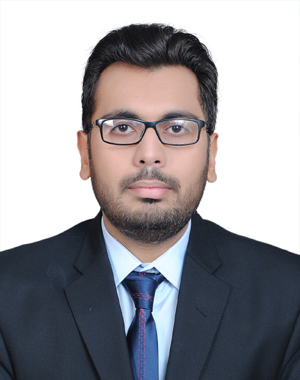 Marketing Professional with an Experience of 6+ Years in Luxury/Fashion/Cosmetics Industry with the combination; Retail Management, Brand Management, BTL, Event Management, and New Product Development Skills.Core CompetenciesRetail ManagementShelvingChannel PartnersModern TradeNew Product DevelopmentBrand ManagementBTL ActivitiesEvent ManagementSales ManagementPersonal SellingCustomer Relationship ManagementMerchandisingLogisticsWork HistoryEducationFreelance, Activities & Areas of InterestWorked voluntarily for Spring Fiesta – 2009, an event organized by Promotion and Marketing Society FAST-NU.Served as event organizer in “National Conference on Global Management”, Conference arranged by FAST-NU.Coordinated a fashion show as the inauguration ceremony of a Garment and Cosmetic store.Managed to setup a retail store, with success in making profit.LanguageEnglishUrduHindiSoftwareinFlow InventoryQuick Book Point of SalesQuick Book EnterpriseAdobe PhotoshopMicrosoft Office (Word, Excel, Power Point, Publisher)Personal InformationNationality: Pakistani Date of Birth: October 8, 1988Gender: MaleMarital Status: MarriedC/o- +971 505891826| atif.339726@2freemail.com BeautySol InternationalMarketing ManagerFebruary 2013 – till date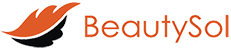 BeautySol International is a house of luxury brands providing best quality cosmetic products in constant evolution with the fashion industry to satisfy the needs of end consumer at an affordable price, accommodating customers changing needs.Supervised 3 Brands Spa Treats, Blush and Dazzel Blond with respect to marketing, promotion and distributionManaged 11 agents (500+ points of sales) in all over Pakistan for skin care and make-up brandAchieved committed turnover for Spa Treats and expanded the brand equity by introducing two new variants and ensuring perfect in-store execution by defining new shelving assortmentIntroduced creative ideas to increase brand equity and sales by more than 100% (limited Edition packaging, festive season packaging and promotional offers)Designed innovative concepts to enhance brand awareness and visibility of brandEnsuring effective control of marketing results, and taking corrective decisions for achieving marketing objectives within the assigned budgetsDesign, implement and facilitate annual marketing plans, translate business objectives into marketing strategies based on knowledge and experience to achieve organizational goalsDirecting channel partners to develop and control sales and marketing strategiesIdentifying target market and developing strategies to communicate and exploring new ways of improving existing products and services to increase profitabilityProviding weekly and monthly report to management on marketing activities and performance of salesDeveloping and recommending product positioning, packaging, and pricing strategy to sustain the highest possible long term market shareResponding to client’s, channel partners and online queries with respect to marketing collateralMonitoring market trends to optimize business offers with competitive pricingManaging staff, training and performance evaluations for driving performance BeautySol International is a house of luxury brands providing best quality cosmetic products in constant evolution with the fashion industry to satisfy the needs of end consumer at an affordable price, accommodating customers changing needs.Supervised 3 Brands Spa Treats, Blush and Dazzel Blond with respect to marketing, promotion and distributionManaged 11 agents (500+ points of sales) in all over Pakistan for skin care and make-up brandAchieved committed turnover for Spa Treats and expanded the brand equity by introducing two new variants and ensuring perfect in-store execution by defining new shelving assortmentIntroduced creative ideas to increase brand equity and sales by more than 100% (limited Edition packaging, festive season packaging and promotional offers)Designed innovative concepts to enhance brand awareness and visibility of brandEnsuring effective control of marketing results, and taking corrective decisions for achieving marketing objectives within the assigned budgetsDesign, implement and facilitate annual marketing plans, translate business objectives into marketing strategies based on knowledge and experience to achieve organizational goalsDirecting channel partners to develop and control sales and marketing strategiesIdentifying target market and developing strategies to communicate and exploring new ways of improving existing products and services to increase profitabilityProviding weekly and monthly report to management on marketing activities and performance of salesDeveloping and recommending product positioning, packaging, and pricing strategy to sustain the highest possible long term market shareResponding to client’s, channel partners and online queries with respect to marketing collateralMonitoring market trends to optimize business offers with competitive pricingManaging staff, training and performance evaluations for driving performance BeautySol International is a house of luxury brands providing best quality cosmetic products in constant evolution with the fashion industry to satisfy the needs of end consumer at an affordable price, accommodating customers changing needs.Supervised 3 Brands Spa Treats, Blush and Dazzel Blond with respect to marketing, promotion and distributionManaged 11 agents (500+ points of sales) in all over Pakistan for skin care and make-up brandAchieved committed turnover for Spa Treats and expanded the brand equity by introducing two new variants and ensuring perfect in-store execution by defining new shelving assortmentIntroduced creative ideas to increase brand equity and sales by more than 100% (limited Edition packaging, festive season packaging and promotional offers)Designed innovative concepts to enhance brand awareness and visibility of brandEnsuring effective control of marketing results, and taking corrective decisions for achieving marketing objectives within the assigned budgetsDesign, implement and facilitate annual marketing plans, translate business objectives into marketing strategies based on knowledge and experience to achieve organizational goalsDirecting channel partners to develop and control sales and marketing strategiesIdentifying target market and developing strategies to communicate and exploring new ways of improving existing products and services to increase profitabilityProviding weekly and monthly report to management on marketing activities and performance of salesDeveloping and recommending product positioning, packaging, and pricing strategy to sustain the highest possible long term market shareResponding to client’s, channel partners and online queries with respect to marketing collateralMonitoring market trends to optimize business offers with competitive pricingManaging staff, training and performance evaluations for driving performance Extreme Beauty Care CosmeticsMarketing ExecutiveJune 2010 - January 2013Extreme Beauty Care CosmeticsMarketing ExecutiveJune 2010 - January 2013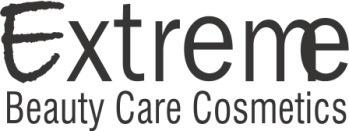 Extreme Beauty Care Cosmetics is a skin care manufacturing company since 2000. Their target audience was beauty salons, institutes that work for beauty treatments around the world. They have sales distribution network for retail and wholesale Industry nationwide. Monitoring and analyzing the business trends across all the POS regarding all 4 skin care brand of EBCCReporting directly to CEO; while leading a team of 5 personnelExecuted 4 Brand Activation Campaigns that grow the market share by 100%Kept the management updated with the competitor’s activitiesAssisted in preparing the annual marketing budgets and budget handlingAllocation of marketing budgets into effective marketing mixCoordinated the effective monthly brand activation campaigns to facilitate key accountsEnsuring the right level of stock across all point of sales, to maximize profits; right amount of stock, in right place and at the right time.Maintaining coordination with EBCC stake holders to ensure full awareness of upcoming promotional activitiesProposed a customer satisfaction survey for improving product and service qualityExtreme Beauty Care Cosmetics is a skin care manufacturing company since 2000. Their target audience was beauty salons, institutes that work for beauty treatments around the world. They have sales distribution network for retail and wholesale Industry nationwide. Monitoring and analyzing the business trends across all the POS regarding all 4 skin care brand of EBCCReporting directly to CEO; while leading a team of 5 personnelExecuted 4 Brand Activation Campaigns that grow the market share by 100%Kept the management updated with the competitor’s activitiesAssisted in preparing the annual marketing budgets and budget handlingAllocation of marketing budgets into effective marketing mixCoordinated the effective monthly brand activation campaigns to facilitate key accountsEnsuring the right level of stock across all point of sales, to maximize profits; right amount of stock, in right place and at the right time.Maintaining coordination with EBCC stake holders to ensure full awareness of upcoming promotional activitiesProposed a customer satisfaction survey for improving product and service qualityExtreme Beauty Care Cosmetics is a skin care manufacturing company since 2000. Their target audience was beauty salons, institutes that work for beauty treatments around the world. They have sales distribution network for retail and wholesale Industry nationwide. Monitoring and analyzing the business trends across all the POS regarding all 4 skin care brand of EBCCReporting directly to CEO; while leading a team of 5 personnelExecuted 4 Brand Activation Campaigns that grow the market share by 100%Kept the management updated with the competitor’s activitiesAssisted in preparing the annual marketing budgets and budget handlingAllocation of marketing budgets into effective marketing mixCoordinated the effective monthly brand activation campaigns to facilitate key accountsEnsuring the right level of stock across all point of sales, to maximize profits; right amount of stock, in right place and at the right time.Maintaining coordination with EBCC stake holders to ensure full awareness of upcoming promotional activitiesProposed a customer satisfaction survey for improving product and service quality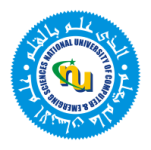 Masters of Business Administration – MBAMarketing and General ManagementJune 2013National University of Computers and Emerging Sciences, FAST – NU,  Karachi, PakistanNational University of Computers and Emerging Sciences, FAST – NU,  Karachi, Pakistan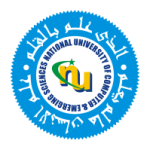 Bachelors of Business Administration – BBAMarketing and General ManagementJuly 2010National University of Computers and Emerging Sciences, FAST – NU,  Karachi, PakistanNational University of Computers and Emerging Sciences, FAST – NU,  Karachi, Pakistan